EXAMEN SCHEIKUNDE VWO 2016, TWEEDE TIJDVAK, correctievoorschriftChillen bij – 60 °C	2016-II(I)maximumscore 4Een juist antwoord kan als volgt zijn weergegeven: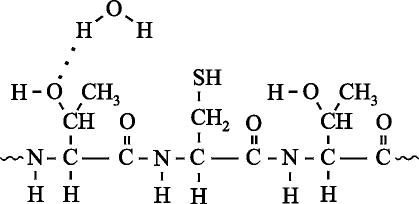 de peptidebindingen juist weergegeven	1de restgroepen juist weergegeven	1structuurformule van H2O en juiste waterstofbrug met een eenheid threonine	1	1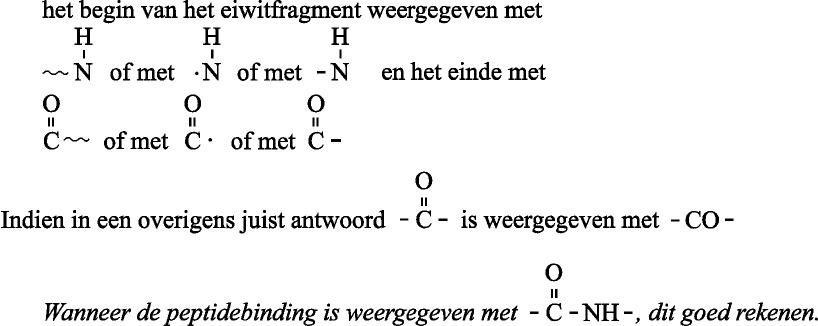 Indien in een overigens juist antwoord  is weergegeven met -CO-	3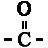 OpmerkingenWanneer de peptidebinding is weergegeven met  , dit goed rekenen.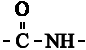 Wanneer de waterstofbrug juist is weergegeven tussen het molecuul water en de C= O of NH groep van de peptidebinding van de eiwitketen, dit goed rekenen.maximumscore 2Een voorbeeld van een juist antwoord is:Bij de reactie ontstaan twee H+ ionen. Om de ladingsbalans kloppend te krijgen moeten dus ook twee elektronen worden afgestaan (dus de SH groepen reageren als reductor). De SH groepen moeten dus reageren met een oxidator.notie dat de ladingsbalans moet kloppen	1conclusie	1maximumscore 3Een juist antwoord kan er als volgt uit zien: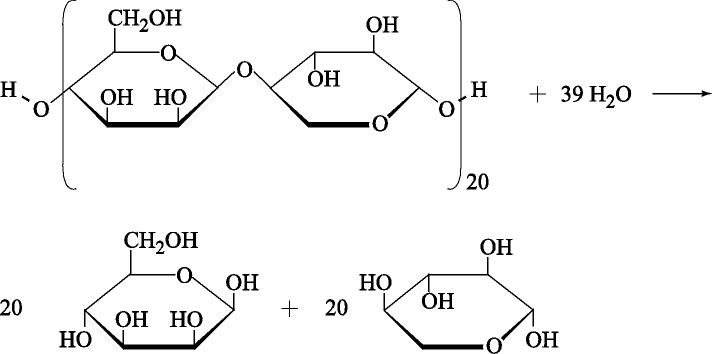 H2O voor de pijl	1juiste structuurformule voor mannose en xylose na de pijl	1juiste coëfficiënten	1Opmerking
De stand van de OH groepen bij C1 en C4 van mannose en bij C1 en C4 van xylose niet beoordelen.maximumscore 2Voorbeelden van een juist antwoord zijn: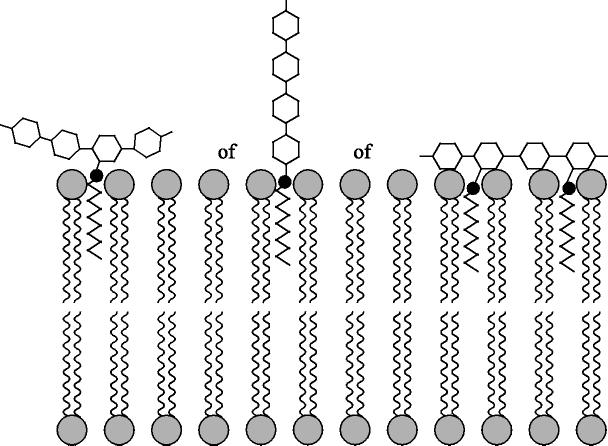 het hydrofobe deel van een vetzuur / meerdere vetzuren in (het hydrofobe deel van) de celwand aangegeven	1de polysacharide in de vloeistof buiten de cel aangegeven en een vetzuur / meerdere vetzuren aan de polysacharide gekoppeld	1Waterstof-brandstofcel	2016-II(II)maximumscore 3Een voorbeeld van een juiste berekening is: = ()120 MJ kg1en = ()4,6103 MJ m3berekening van het aantal mol H2 per kg H2: 1 (kg) vermenigvuldigen met 103 (g kg–1) en delen door de molaire massa van H2 (via Binas-tabel 99: 2,016 g mol–1)	1berekening van het aantal mol H2 per m3 H2: 1 (m3) delen door het molair volume	1gebruik van de juiste vormingswarmte van water (via Binas-tabel 57A:
(–)2,42·105 J mol–1) en de rest van de berekening van beide waarden	1Opmerking
De significantie in deze berekening niet beoordelen.maximumscore 2Een juiste berekening leidt tot een rendement van 29%. = 29%juiste verwerking van het rendement van de elektrolyse	1rest van de berekening juist	1maximumscore 3Een juiste berekening leidt tot n = 6,40.  = 6,40ofdoor n op te lossen uit(7 + 2n) × 12,01 + (13 + 4n)× 19,00 + 129,07 = 1100berekening van de molaire massa van een eenheid C7F13O6SH (via Binas-tabel 99: 460,14 g mol–1)	1berekening van de massa van de aanwezige C2F4 eenheden per mol sulfonzuurgroepen: de molaire massa van een eenheid C7F13O5SH aftrekken van 1100 (g mol–1)	1berekening van n: de massa van de aanwezige C2F4 eenheden per mol sulfonzuurgroepen delen door de molaire massa van een eenheid C2F4 (via Binas-tabel 99: 100,02 g mol–1)	1maximumscore 4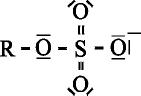 De minlading kan zich (door verplaatsing van elektronen) ook op het bovenste of onderste O atoom bevinden.weergave van dubbele bindingen van het S atoom naar twee O atomen en enkele bindingen van het
S atoom naar de twee andere O atomen	1weergave van de niet-bindende elektronenparen op alle O atomen	1de minlading aangegeven op het juiste O atoom	1juiste uitleg grensstructuren	1Indien in een overigens juist antwoord één van de volgende (Lewis)structuren is gegeven	3

Indien in een overigens juist antwoord de volgende (Lewis)structuur is gegeven	2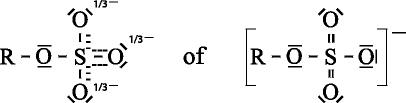 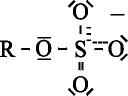 maximumscore 3Een voorbeeld van een juist antwoord is:Bij de negatieve elektrode/waterstofelektrode moet  × 2 × 2,7 × 18,015 = 48 g water worden aangevoerd.Bij de positieve elektrode/zuurstofelektrode moet  × 18,015 +  × 2 × 2,7 × 18,015 = 57 g water worden afgevoerdberekening van het aantal mol H2 per gram H2: 1 (g) delen door de molaire massa van H2 (via Binas-tabel 99: 2,016 g mol–1)	1berekening van het aantal gram water dat moet worden aangevoerd bij de negatieve elektrode/waterstofelektrode (is gelijk aan het aantal gram water dat wordt meegesleept door het aan de negatieve elektrode/waterstofelektrode gevormde H+): het aantal mol H2 per gram H2 vermenigvuldigen met het aantal mol H+ per mol H2 en met 2,7 en met de molaire massa van H2O (via Binas-tabel 98: 18,015 g mol–1)	1berekening van het aantal gram water dat moet worden afgevoerd bij de positieve elektrode/zuurstofelektrode: het aantal mol H2 per gram H2 vermenigvuldigen met de molaire massa van H2O (via Binas-tabel 98: 18,015 g mol–1) en optellen bij het aantal gram water dat wordt meegesleept door H+	1Zelfherstellend rubber	2016-II(III)maximumscore 3Een juist antwoord kan als volgt zijn weergegeven: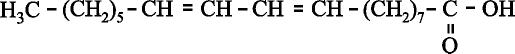 in de structuurformule een onvertakte keten van 18 C atomen met op plaats 1 een zuurgroep weergegeven	1in de structuurformule in de hoofdketen een fragment C=C–C=C opgenomen	1de C=C bindingen bij C atoom 9 en 11	1Opmerking
Wanneer een structuurformule is getekend als hieronder, dit goed rekenen.
of
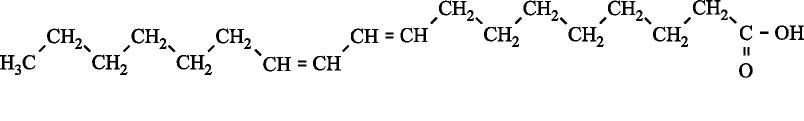 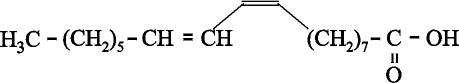 maximumscore 3Een juist antwoord kan als volgt zijn weergegeven: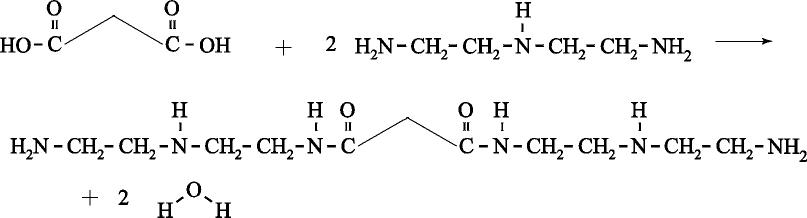 voor de pijl de schematische structuurformule van het dizuur en de structuurformule van DET en na de pijl de structuurformule van water / de molecuulformule van water	1na de pijl de juiste structuurformule van het product	1bij juiste stoffen voor en na de pijl juiste coëfficiënten	1Opmerking
Wanneer in een overigens juist antwoord in plaats van een reactiepijl een evenwichtsteken is gebruikt, dit goed rekenen.maximumscore 1ammoniakOpmerking
Wanneer als antwoord NH3 is gegeven, dit goed rekenen.maximumscore 2Een juist antwoord kan als volgt zijn geformuleerd:De moleculen op de snede bewegen/trillen op hun plaats. Ze hebben hierdoor de mogelijkheid om zo te draaien dat de waterstofbrugvormende groepen zich meer richten naar omliggende moleculen. Ze kunnen dan dus geen waterstofbruggen meer vormen met moleculen aan de buitenzijde van het materiaal / het andere deel van de breuk.Als de temperatuur hoger wordt, zullen de moleculen sneller bewegen/trillen. Hierdoor zullen de moleculen zich sneller draaien / sneller anders oriënteren.notie dat de moleculen op de snede zich anders kunnen oriënteren, waardoor ze geen waterstofbruggen meer vormen met moleculen aan de buitenzijde van het materiaal / het andere deel van de snede	1notie dat moleculen bewegen/trillen en dat bij hogere temperatuur de moleculen sneller bewegen/trillen	1maximumscore 2Een juist antwoord kan als volgt zijn geformuleerd:De waterstofbrugvormende groepen zullen dan waterstofbruggen vormen met watermoleculen. Hierdoor kunnen deze groepen dan geen waterstofbruggen meer met elkaar vormen.de waterstofbrugvormende groepen vormen dan waterstofbruggen met de watermoleculen	1de groepen kunnen dan geen waterstofbruggen meer met elkaar vormen	1Carbon	2016-II(IV)maximumscore 3Een juist antwoord kan als volgt zijn weergegeven: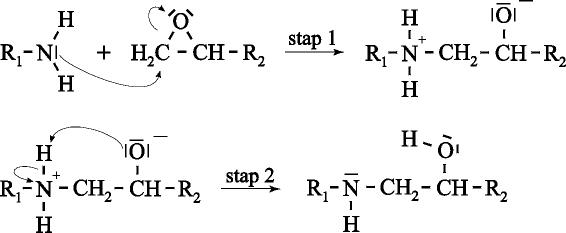 alle ontbrekende elektronenparen op N en O weergegeven	1de formele ladingen en ontbrekende H atomen juist geplaatst	1alle pijlen juist geplaatst	1maximumscore 2Een voorbeeld van een juist antwoord is:De epoxidegroep bevat drie atomen die elk het omringingsgetal 4 hebben. Volgens de VSEPR-theorie hoort daar een bindingshoek van 109,5° / tetraëdrische omringing bij.De bindingshoeken in de ring van een epoxidegroep zijn (veel) kleiner / bedragen ongeveer 60°. (Deze grote afwijking in bindingshoeken veroorzaakt een lagere activeringsenergie voor het verbreken van de binding.)notie dat de VSEPR-theorie bindingshoeken van 109,5° / een tetraëdrische omringing voorspelt	1notie dat in de epoxidegroep de bindingshoeken (veel) kleiner zijn dan 109,5° / 60° bedragen	1maximumscore 2Een juiste berekening leidt tot de uitkomst 21 gram. = 21 (gram)berekening van de molaire massa van diëthyleentriamine (via Binas-tabel 99: 103,17 g mol–1)	1berekening van de AHEM: de molaire massa delen door 5	1maximumscore 2Een juiste berekening leidt tot de uitkomst 92,6 gram. 189  92,6 (g)berekening van het aantal gram epoxyhars als beide stoffen in de juiste molverhouding worden gemengd: optellen van de AHEM en de EEM	1berekening van het aantal gram di-epoxidemonomeer per 100 g epoxyhars: 100 (g) delen door de uitkomst van de eerste bewerking en vermenigvuldigen met 189 (g)	1maximumscore 2Voorbeelden van een juist antwoord zijn:Bij een grotere waarde van n is de lengte van de keten tussen de plaatsen waar het di-epoxide met de amine heeft gereageerd groter. Een lange (epoxide)keten kan beter worden vervormd / is flexibeler.Bij een grotere waarde van n neemt de dichtheid van de crosslinks af.
Omdat de moleculen op minder plaatsen verbonden zijn, wordt het netwerk minder star.Bij een grotere waarde van n neemt de dichtheid van de crosslinks af. Hierdoor wordt de sterkte van het netwerk minder bepaald door (sterke) atoombindingen en meer door de zwakkere vanderwaalsbindingen (tussen de di-epoxideketens, waardoor het materiaal beter te vervormen is).notie dat bij een grotere waarde van n de lengte van de keten tussen de plaatsen waar het 
di-epoxide met de amine heeft gereageerd groter is	1notie dat een langere keten beter kan worden vervormd / flexibeler is	1ofnotie dat bij een grotere waarde van n de dichtheid van de crosslinks afneemt	1notie dat het netwerk hierdoor minder star wordt	1ofnotie dat bij een grotere waarde van n de dichtheid van de crosslinks afneemt	1notie dat hierdoor de sterkte van het netwerk minder bepaald wordt door (sterke) atoombindingen 
en meer door de zwakkere vanderwaalsbindingen (tussen de di-epoxideketens)	1maximumscore 2Voorbeelden van een juist antwoord zijn:Door de voorbehandeling ontstaan C=O groepen, OH groepen en COOH groepen. Deze groepen kunnen met de in de epoxyhars aanwezige OH groepen / N atomen waterstofbruggen vormen / dipool-dipoolbindingen aangaan. Door deze waterstofbruggen/dipool-dipoolbindingen ontstaat een sterkere hechting van de koolstofvezels met de epoxyhars dan wanneer alleen vanderwaalsbindingen aanwezig zouden zijn.Door de voorbehandeling ontstaan epoxidegroepen. Deze kunnen reageren met nog aanwezige NH / OH groepen in de epoxyhars.notie dat de door oxidatie ontstane groepen waterstofbruggen maken / dipool-dipoolbindingen aangaan met in de epoxyhars aanwezige OH groepen / N atomen	1notie dat hierdoor een sterkere hechting van de vezels met de epoxyhars ontstaat dan wanneer alleen vanderwaalsbindingen aanwezig zouden zijn	1ofdoor de voorbehandeling zijn epoxidegroepen gevormd	1conclusie	1maximumscore 2Voorbeelden van een juist antwoord zijn:In de koolstoflaagjes ontstaan koolstofatomen met omringingsgetal 4. Hierdoor verliezen de koolstoflaagjes hun platte vorm met als gevolg dat de koolstoflaagjes niet meer goed op elkaar passen / minder dicht op elkaar zitten. Door de grotere afstand tussen de koolstoflaagjes wordt de vanderwaalsbinding tussen de koolstoflaagjes zwakker.De opgenomen zuurstofatomen nemen plaats in tussen de koolstoflaagjes. Hierdoor kunnen de koolstoflaagjes niet meer goed op elkaar liggen / is meer tussenruimte ontstaan. Door de grotere afstand tussen de koolstoflaagjes wordt de vanderwaalsbinding tussen de koolstoflaagjes zwakker.notie dat de afstand tussen de koolstoflaagjes groter wordt / de vorm van de koolstoflaagjes verandert	1notie dat de vanderwaalsbinding tussen de koolstoflaagjes zwakker wordt door de grotere afstand	1Duurzame ammoniak	2016-II(V)maximumscore 2Een voorbeeld van een juist antwoord is:Na R2 is het volumepercentage van CO in het gasmengsel lager, dus het evenwicht is naar rechts verschoven. In R2 heerst een lagere temperatuur dan in R1, dus de reactie naar rechts is exotherm.na R2 is het volumepercentage van CO in het gasmengsel lager, dus het evenwicht is naar rechts verschoven	1notie dat de temperatuur in R2 lager is dan in R1 en conclusie	1maximumscore 1Een voorbeeld van een juist antwoord is:Door de hoge(re) temperatuur in R1 wordt de reactiesnelheid groter /de insteltijd van het evenwicht korter / de omzettingssnelheid van CO groter.maximumscore 2Voorbeelden van een juist antwoord zijn:Koolstofdioxide kan worden afgescheiden van de overige gassen door het gasmengsel af te koelen. Het zal bij een hogere temperatuur condenseren dan de overige gassen.In water opgelost koolstofdioxide gedraagt zich als een zwak zuur. Het CO2 kan worden afgescheiden van de overige gassen door het gasmengsel door een basische oplossing te leiden. Het opgeloste CO2 reageert met de oplossing, terwijl de overige gassen niet reageren en ook niet oplossen.notie dat CO2 een hoger kookpunt heeft dan de overige gassen	1conclusie	1ofnotie dat in water opgelost CO2 zich als een zwak zuur gedraagt	1conclusie	1maximumscore 3Een voorbeeld van een juiste berekening is:∆E = –(0,40 × –0,75·105) –(0,70 × –2,42·105) +(0,40 × –3,935·105) +( –0,459·105) = –0,039·105 (J mol–1)juiste verwerking van de vormingswarmtes van methaan, water, koolstofdioxide en ammoniak (via Binas-tabel 57A en B)	1juiste verwerking van de coëfficiënten	1rest van de berekening	1Indien een overigens juist antwoord niet in twee significante cijfers is gegeven	2
Indien in een overigens juist antwoord de factor 105 niet is opgenomen	2
Indien als enige fout alle plus- en mintekens zijn verwisseld	2
Indien als enige fout één plus- of minteken is verwisseld	2
Indien als enige fout twee plus- of mintekens zijn verwisseld	1Opmerking
Wanneer een berekening is gegeven als 
∆E = – ( 0,40×–0,75) – ( 0,70×–2,42) + ( 0,40×–3,935) + ( –0,459) = –0,039·105 (J mol–1), dit goed rekenen.maximumscore 30,50 CH4 + 0,25 O2 + 0,50 H2O + 0,50 N2 0,50 CO2 + 1,0 NH3notie dat 0,50 mol CH4 nodig is per mol NH3	1C balans en N balans juist	1H balans en O balans juist	1maximumscore 2Een voorbeeld van een juist antwoord is:Er ontstaat meer CO2 voor dezelfde hoeveelheid H2 wanneer zware stookolie wordt gebruikt. Ook is het energieverbruik bij zware stookolie hoger, dus nafta verdient de voorkeur.notie dat voor dezelfde hoeveelheid H2 meer CO2 ontstaat wanneer zware stookolie wordt gebruikt	1het energieverbruik bij gebruik van zware stookolie is hoger en conclusie	1Indien een antwoord is gegeven als	1
‘Er ontstaat meer H2 (voor dezelfde hoeveelheid beginstof) wanneer nafta wordt gebruikt. Ook is het energieverbruik bij nafta lager, dus nafta verdient de voorkeur.’maximumscore 2Een juiste berekening kan als volgt zijn weergegeven: × 2,7 ×  ×  = 3,3 (kg CO2 per kg ammoniak)berekening van de benodigde massa droge stof per kg ammoniak: 35(%) aftrekken van 102(%) en delen door 102(%) en de uitkomst vermenigvuldigen met 2,7 (kg)	1berekening van de massa CO2 per kg ammoniak: de massa droge stof vermenigvuldigen met 51(%) en delen door 102(%) en delen door de molaire massa van koolstof (via Binas-tabel 99: 12,01 g mol–1)
en vermenigvuldigen met de molaire massa van CO2 (via Binas-tabel 98: 44,010 g mol–1)	1Opmerking
De significantie bij deze berekening niet beoordelen.maximumscore 2Voorbeelden van een juist antwoord zijn:1,9  (4,1  3,3) = 1,1 kg CO2 per kg ammoniak. Van de 4,1 kg CO2 die vrijkomt tijdens het proces is 3,3 kg afkomstig uit koolstof in de biomassa. Omdat deze CO2 bij de groei van de biomassa uit de atmosfeer is opgenomen kun je stellen dat deze CO2 geen bijdrage levert aan het broeikaseffect.1,9  (4,1  3,3) = 1,1 kg CO2 per kg ammoniak. Voor het (versterkte) broeikaseffect telt alleen de CO2-uitstoot afkomstig van koolstof uit fossiele brandstoffen mee. De CO2-uitstoot afkomstig van het houtafval mag dus worden afgetrokken van de totale uitstoot.notie dat CO2 uit biomassa eerder is onttrokken aan de atmosfeer en niet bijdraagt aan het (versterkte) broeikaseffect / dat alleen CO2 uit koolstof uit fossiele brandstof bijdraagt aan het (versterkte) broeikaseffect	1berekening van het verschil tussen de netto CO2-uitstoot op basis van biomassa en op basis van aardgas	1